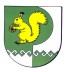 от « 26 » января . № 22О порядке определения арендной платы за нежилые помещения, здания, сооружения, находящиеся в собственности муниципального образования «Моркинский муниципальный район»В соответствии с Федеральным законом от 26 июля 2006 года №135-ФЗ «О защите конкуренции» и ст.8 Положения о порядке управления и распоряжения имуществом муниципальной собственности муниципального образования «Моркинский муниципальный район», утвержденного решением Собрания депутатов муниципального образования «Моркинский муниципальный район» №80 от 25.10.2006 г., Администрация Моркинского муниципального образования п о с т а н о в л я е т:         1.Утвердить прилагаемый Порядок определения годовой арендной платы за нежилые помещения (здания, сооружения), находящиеся в муниципальной собственности муниципального образования «Моркинский муниципальный район».        2. Признать утратившим силу постановление главы администрации Моркинского района №110 от 28 февраля 2002 года.        3.Опубликовать настоящее постановление в районной газете «Моркинская земля».        4.Контроль за исполнением данного распоряжения возложить на заместителя Главы Администрации Моркинского муниципального района Копылову С.А. Глава Администрации Моркинского муниципального района                             С. Григорьев                                                                                       Приложение к Постановлению главы администрации Моркинского муниципального района№ 22 от «26» января 2010 годаПорядок определения годовой арендной платы за нежилые помещения (здания, сооружения), находящиеся в муниципальной собственности муниципального образования «Моркинский муниципальный район»        1. Арендная плата представляет собой плату за пользование помещением в соответствии с договором аренды.       2. Годовая арендная плата за нежилые помещения (здания, сооружения), находящиеся в собственности муниципального образования (далее – МО) «Моркинский муниципальный район», передаваемые в аренду, в соответствии с Федеральным законом от 26 июля 2006 года №135-ФЗ «О защите конкуренции» по результатам проведения конкурсов или аукционов на право заключения договоров аренды, определяется на основании протокола о результатах их проведения.       Начальное значение размера годовой арендной платы при проведении конкурса и начальная цена годовой арендной платы при проведении аукциона на право заключения договоров аренды нежилого помещения (здания, сооружения), находящегося в собственности МО «Моркинский муниципальный район» устанавливаются на основании отчета о рыночной стоимости годовой арендной платы, составленного в соответствии с законодательством Российской Федерации об оценочной деятельности.      Годовая арендная плата за нежилые помещения (здания, сооружения), находящиеся в собственности МО «Моркинский муниципальный район», передаваемые в аренду в соответствии с Федеральным законом от 26 июля 2006 года №135-ФЗ «О защите конкуренции» без проведения конкурсов или аукционов на право заключения договоров аренды, за исключением случаев, предусмотренных абзацем 5 настоящего Положения, устанавливается на основании отчета о рыночной стоимости годовой арендной платы, составленного в соответствии с законодательством Российской Федерации об оценочной стоимости.       Годовая арендная плата за нежилые помещения (здания, сооружения), находящиеся в собственности МО «Моркинский муниципальный район» и предоставленные в аренду бюджетным учреждениям, финансируемым за счет бюджетов всех уровней, государственным органам, органам местного самоуправления, образовательным учреждениям независимо от их организационно-правовых форм (далее-годовая арендная плата), рассчитывается по формуле:   Апн = (Бса х К1 х К2 х Кц х Кд) х S х Кгр, гдеК1 – территориальный коэффициент к базовой ставке арендной платы:для помещений, находящихся в сельской местности-1,1;для помещений, удаленных от центральных улиц, мест массового проживания населения – 1,5 (3,4 зоны пгт. Морки);для помещений, приближенных к центральным улицам, местам частого посещения населения – 2 (2 зона пгт. Морки);для помещений, расположенных на центральных улицах, в местах частого посещения населения – 3 (1 зона пгт. Морки).    Кд – коэффициент видов деятельности:для ресторанов, кафе, баров, игорного бизнеса, в том числе игротеки, производство винно-водочных изделий – 3;под биржевую и банковскую деятельность, офисы, гостиницы, закусочные, сауны – 2,5;под розничную и оптовую торговлю, общественное питание с реализацией винно-водочных изделий на площадь помещения, пропорциональному объему реализации указанных видов услуг (товаров) – 1,5;под склады и гаражи – 1,2;под административную деятельность, торговую (оптовую и розничную) без реализации винно-водочных изделий, производство, проектирование и научно-техническую деятельность, торговлю лекарственными препаратами и риэлтерскую деятельность – 1,0;под услуги связи, косметические и массажные кабинеты – 0,7;для производственных помещений под организацию обслуживания и эксплуатацию жилья, общественного питания (без реализации винно-водочных изделий), бытовое обслуживание и платную меди цинскую деятельность – 0,2;под адвокатуру, юридические консультации, нотариальные конторы, редакционно-издательскую и полиграфическую деятельность – 0,3;под аптеки, изготовляющие лекарственные препараты, отпускающие их в учреждения здравоохранения, соцобеспечения и гражданам (по льготным рецептам); производство товаров и услуг для инвалидов; образовательные учреждения, имеющие лицензию на право ведения образовательной деятельности; государственные архивы, учреждения, проводящие бесплатную социально-педагогическую, досуговую работу с детьми и молодежью по месту жительства – 0,1;под общественные организации инвалидов со среднесписочной численностью работающих инвалидов не менее 50% от общей среднесписочной численности работающих в арендуемом нежилом помещении- 0,2;под производство, реализацию продуктов питания первой необходимости (хлеб и хлебобулочные изделия, молоко и кисломолочные продукты, овощи) – 0,2;под школьно-базовые столовые, предприятия питания, обслуживающими школы, ПТУ, вузы и средне-специальные учебные заведения, для обслуживания учащихся и студентов при наличии подтверждения балансодержателя; молочные кухни – 0,1;под оказание услуг почтовой связи в сельских местностях – 0,2;прочие виды деятельности, не вошедшие в настоящее Положение – 1,0.    К2 – коэффициент комфортности:для каменных, железобетонных, бетонных помещений при наличии центрального отопления, водопровода, канализации – 1,3 (при отсутствии одной из составляющих комфортности данный коэффициент уменьшается на 0,1):для деревянных строений, подвалов, складских помещений, гаражных боксов независимо от степени их комфортности – 0,7;Кц – коэффициент, учитывающий архитектурно-историческую ценность здания - 1,3; при отсутствии архитектурно-исторической ценности - 1,0.S – площадь арендуемого помещения, кв.м.;Кмр - коэффициент муниципального регулирования арендных отношений и управления собственностью – 1,15.В базовую ставку годовой арендной платы налог на добавленную стоимость не включается.МОРКО МУНИЦИПАЛЬНЫЙ РАЙОН  АДМИНИСТРАЦИЙ                   ПУНЧАЛАДМИНИСТРАЦИЯМОРКИНСКОГО МУНИЦИПАЛЬНОГО  РАЙОНАПОСТАНОВЛЕНИЕ